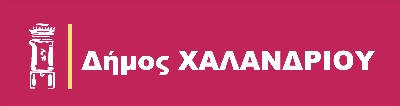 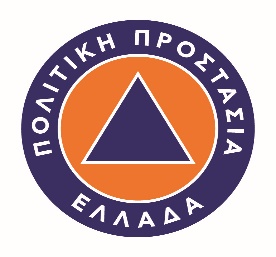 ΕΚΔΗΛΩΣΗ ΕΝΔΙΑΦΕΡΟΝΤΟΣ ΓΙΑ ΤΗΝ ΕΓΓΡΑΦΗ ΣΤΟΣΥΛΛΟΓΟ ΕΘΕΛΟΝΤΙΚΗΣ ΟΜΑΔΑΣ ΠΟΛΙΤΙΚΗΣ ΠΡΟΣΤΑΣΙΑΣ ΤΟΥ ΧΑΛΑΝΔΡΙΟΥΟΝΟΜΑΤΕΠΩΝΥΜΟ ………………………………..………………………………………….…ΠΑΤΡΩΝΥΜΟ ………………………………………………..………..……………………………ΠΕΡΙΟΧΗ ΚΑΤΟΙΚΙΑΣ ………………………………………………..………………………………                                                                     ΤΗΛΕΦΩΝΟ ΣΤΑΘ. …………………………………….   ΚΙΝ. …………………………………..E-MAIL ………………………………………………………………………………………………ΕΠΑΓΓΕΛΜΑ ……………………………………………………..………………………………...ΗΛΙΚΙΑ 16-18 □   18-35 □   36-50 □   51-65 □   65+ □ΕΘΕΛΟΝΤΙΚΗ ΠΡΟΫΠΗΡΕΣΙΑ: ΝΑΙ □ ή  ΟΧΙ □ΑΝ ΝΑΙ, ΣΗΜΕΙΩΣΤΕ ΠΟΥ ……………………….………………………………………..…….……………………………………………………..……………………………….............................ΤΡΟΠΟΙ ΕΘΕΛΟΝΤΙΚΗΣ ΠΡΟΣΦΟΡΑΣ: (σημειώσατε µε Χ σε όσα από τα ακόλουθα επιθυμείτε να προσφέρετε έργο): ΠΟΛΙΤΙΚΗ ΠΡΟΣΤΑΣΙΑΠΥΡΑΣΦΑΛΕΙΑ ΕΠΙΤΗΡΗΣΗ – ΠΥΡΟΦΥΛΑΞΗ ………………..…………………………………………………..ΔΑΣΟΠΥΡΟΣΒΕΣΗ (ΣΤΕΛΕΧΩΣΗ ΠΥΡ/ΚΩΝ ΟΧΗΜΑΤΩΝ) ……………………….…………ΚΕΝΤΡΟ ΕΠΙΧΕΙΡΗΣΕΩΝ (ΕΠΙΚΟΙΝΩΝΙΕΣ) ……………………………………………………ΣΥΜΒΟΛΗ  ΣΤΗΝ  ΕΚΚΕΝΩΣΗ  ΕΥΑΙΣΘΗΤΩΝ  ΧΩΡΩΝ ……………………………………..ΧΙΟΝΟΠΤΩΣΕΙΣ – ΠΛΗΜΜΥΡΕΣ – ΣΕΙΣΜΟΙ ΚΟΙΝΩΝΙΚΗ ΒΟΗΘΕΙΑ (ΜΕΤΑΦΟΡΑ ΑΓΑΘΩΝ ΣΕ ΠΛΗΓΕΝΤΕΣ) …………………………..ΠΡΩΤΕΣ ΒΟΗΘΕΙΕΣ (µόνο κατόπιν πιστοποιημένης εκπαίδευσης)………………………………..ΟΡΓΑΝΩΣΗ  ΧΩΡΩΝ  ΥΠΟΔΟΧΗΣ  ΠΛΗΓΕΝΤΩΝ ……………………….…………………….ΠΕΡΙΒΑΛΛΟΝ ΑΝΑΔΑΣΩΣΕΙΣ ……………………………………………………………………………………..ΣΥΝΤΗΡΗΣΗ  ΔΕΝΔΡΥΛΛΙΩΝ (πότισμα, σκάλισμα, λίπανση) …………………………………..ΚΑΘΑΡΙΣΜΟΙ – ΑΠΟΨΙΛΩΣΕΙΣ ΚΟΙΝΟΧΡΗΣΤΩΝ ΧΩΡΩΝ ………………………..…………ΕΝΗΜΕΡΩΣΗ – ΕΥΑΙΣΘΗΤΟΠΟΙΗΣΗ ΠΟΛΙΤΩΝ …………………...………………………….ΕΝΤΥΠΟ ΣΥΓΚΑΤΑΘΕΣΗΣ ΓΙΑ ΤΗΝ ΕΠΕΞΕΡΓΑΣΙΑ ΤΩΝ ΠΡΟΣΩΠΙΚΩΝ ΣΑΣ ΔΕΔΟΜΕΝΩΝΚατά το άρθρα 13 και 14 του Γενικού Κανονισμού Προστασίας Δεδομένων(ΓΚΠΔ - Κανονισμός Ε.Ε. 2016/679)Υπεύθυνος Επεξεργασίας: Τα προσωπικά σας δεδομένα συλλέγει, διατηρεί σε αρχείο και επεξεργάζεται ο Δήμος Χαλανδρίου, ο οποίος εδρεύει στο Χαλάνδρι, οδός Αγίου Γεωργίου 30, Τ.Κ. 15234, e-mail helpdesk@halandri.gr,  τηλ. 2132023800.Σκοπός της Επεξεργασίας: Τα προσωπικά σας δεδομένα συλλέγονται από τον αντιδήμαρχο Εξυπηρέτησης Πολιτών και Αθλητισμού του Δήμου Χαλανδρίου για τη δημιουργία λίστας εθελοντών με σκοπό την αποστολή της στον υπό σύσταση Σύλλογο Εθελοντικής Ομάδας Πολιτικής Προστασίας του Χαλανδρίου.Κατηγορίες προσωπικών δεδομένων: Τα προσωπικά σας δεδομένα που συλλέγουμε είναι αυτά που αναφέρονται παραπάνω, στην αρχή του εντύπου.Πηγές των προσωπικών δεδομένων: Τα προσωπικά σας δεδομένα τα έχουμε παραλάβει από εσάς τους ιδίους μέσω της παρούσας αίτησης.Νομική Βάση Επεξεργασίας των δεδομένων: H νομική βάση σύμφωνα με την οποία επεξεργαζόμαστε τα προσωπικά σας δεδομένα είναι η συγκατάθεσή σας (νομική βάση του άρθρου 6.1α του ΓΚΠΔ για τις απλές κατηγορίες προσωπικών δεδομένων).Αποδέκτες: Τα προσωπικά σας δεδομένα θα διαβιβαστούν στον υπό σύσταση Σύλλογο Εθελοντικής Ομάδας Πολιτικής Προστασίας του Χαλανδρίου.Χρονικό διάστημα αποθήκευσης των δεδομένων σας: Ο Δήμος Χαλανδρίου θα διατηρήσει τα προσωπικά σας δεδομένα μέχρι τη διαβίβασή τους στον υπό σύσταση Σύλλογο Εθελοντικής Ομάδας Πολιτικής Προστασίας του Χαλανδρίου. Μετά τη διαβίβασή τους θα τα διαγράψει και δεν θα διατηρήσει αντίγραφο αυτών τον δεδομένων. Για τη μεταφορά αυτή θα ενημερωθείτε μέσω ανακοίνωσης στην ιστοσελίδα του Δήμου.Αυτοματοποιημένη λήψη αποφάσεων, συμπεριλαμβανομένου προφίλ δεν πρόκειται να γίνει.Διαβιβάσεις προσωπικών δεδομένων σε Τρίτη χώρα δεν πρόκειται να γίνουν.Τα δικαιώματά σας: Τα δικαιώματα σας, για τα οποία μπορείτε να υποβάλετε αίτημα στo Δήμο Χαλανδρίου ή στους κατά περίπτωση αποδέκτες, για την επεξεργασία των προσωπικών σας δεδομένων, είναι: α) δικαίωμα στην πρόσβαση, διόρθωση ή διαγραφή των προσωπικών σας δεδομένων ή περιορισμό της επεξεργασίας τους β) δικαίωμα στην εναντίωση στην επεξεργασία τους, γ) δικαίωμα ανάκλησης της συγκατάθεσης.Οργανωτικά και τεχνικά μέτρα ασφαλείας: Για την πλήρη ενημέρωσή σας αναφορικά με την επεξεργασία προσωπικών δεδομένων από τον Δήμο Χαλανδρίου παρακαλούμε ανατρέξτε στο https://www.chalandri.gr/dhmos/gdpr/.Για οποιοδήποτε θέμα αφορά στην επεξεργασία των προσωπικών σας δεδομένων μπορείτε να επικοινωνήσετε με το Δήμο Χαλανδρίου στο email helpdesk@halandri.gr ή τον Υπεύθυνο Προστασίας Δεδομένων (DPO) του Δήμου Χαλανδρίου στο e-mail dpo@halandri.gr. Για οποιαδήποτε παράβαση αφορά την επεξεργασία των προσωπικών σας δεδομένων, έχετε το δικαίωμα υποβολής καταγγελίας στην Αρχή Προστασίας Δεδομένων Προσωπικού Χαρακτήρα,  Κηφισίας 1-3, Τ.Κ. 11523, Αθήνα, τηλ.: 2106475600, μέσω της ιστοσελίδας https://www.dpa.gr/.Σε συνέχεια των ως άνω, δηλώνω ότι έχω ενημερωθεί πλήρως για τους όρους της επεξεργασίας των προσωπικών μου δεδομένων κατά τις επιταγές του Κανονισμού ΕΕ (2016/679) και ότι ελεύθερα, ρητά και με πλήρη επίγνωση παρέχω την συγκατάθεση μου για την επεξεργασία των προσωπικών μου δεδομένων.Τόπος και Ημερομηνία	                 Ονοματεπώνυμο και Υπογραφή     …..………………………………………                  ………………………………………..                        